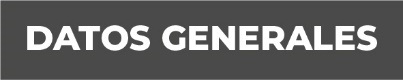 Nombre Héctor Manuel Navarro ReyesGrado de Escolaridad Licenciatura en DerechoCédula Profesional (Licenciatura) 8154264Teléfono de Oficina Sin datoCorreo Electrónico  Formación Académica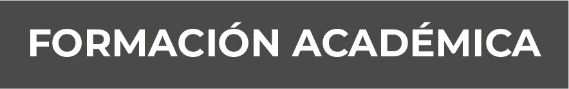 1966-1972 Escuela Primaria “HILARIO  C. SALAS” de Acayucan, Ver.1977-1980 Escuela Secundaria “MARIA ENRIQUETA CAMARILLO Y ROA DE PEREYRA” de Acayucan, Ver.1981-1983 Escuela De Bachilleres “BENITO JUAREZ OFICIAL DIURNA” de Las Choapas, Ver.1983-1984 Iniciación Universitaria: (Propedéutico) de la “UNIVERSIDAD VERACRUZANA”, Coatzacoalcos, Ver.1984-1987 Licenciatura en Derecho en la “UNIVERSIDAD VERACRUZANA” de la ciudad de Xalapa, Ver.Trayectoria Profesional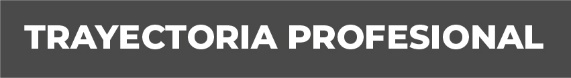 1987-1992 Impartí asesoría jurídica en la Notaria Publica Número Diez del Distrito Judicial de Coatzacoalcos, ver., cuyo titular es el Lic. Honorato Álvarez Campos.1990-1991 Impartí asesoría jurídica gratuita en el DIF, Municipal de las Choapas, Ver.1993-1998 Preste mi servicio profesionales en el despacho contable a cargo del c. Abundio Orozco Estrada, ubicada en la Calle 5 de Mayo de la ciudad de las Choapas, Ver.1999-2011 Fungí como Agente del Ministerio Público Municipal, en el Municipio de Yecuatla, Veracruz.2012-2013 Fungí como Agente del Ministerio Público Municipal, en el Municipio de Ayahualulco, Ver.2014-2015 Fungí como Agente del Ministerio Público en el Municipio de Actopan, Ver.2015-2016 Fungí como Fiscal Facilitador en la Unidad Integral de Procuración de Justicia del Decimo Distrito Judicial, Jalacingo, Sub-Unidad Tlapacoyan, Ver.2016-2019 Fiscal Primero Orientador en la Unidad de Atención Temprana Adscrita a la Unidad Integral de Procuración de Justicia del Vigésimo Distrito Judicial de Acayucan, ver., del año 2016 a la fecha. Conocimiento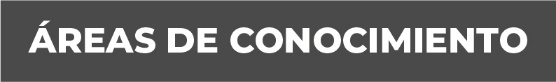 Conocimiento en derecho penal, civil, laboral y amparo.